ВНИМАНИЕ ГРАЖДАН С ОГРАНИЧЕННЫМИ ВОЗМОЖНОСТЯМИ:Пенсионный фонд РФ оказывает услугу по внесению в федеральный регистр инвалидов информации о транспортных средствах, за рулем которых (или в машине, в качестве пассажира) находятся лица с ограниченными возможностями здоровья.В случае парковки на местах, отведённых для инвалидов, на транспортном средстве должен быть установлен опознавательный знак "Инвалид" и информация об этих транспортных средствах должна быть внесена в федеральный реестр инвалидов . Важно отмечать, что помимо регистрации транспорта инвалида в ФГИС ФРИ необходимо установить на машину знак «Инвалид» при парковке на специальных местах, а также предъявлять по требованию сотрудников полиции документ, подтверждающий инвалидность. В случае несоблюдения данных требований ТС может быть эвакуировано. Знак «Инвалид» с 01.07.2020 г. не выдается учреждениями медико-социальной экспертизы, граждане могут приобрести его самостоятельно. 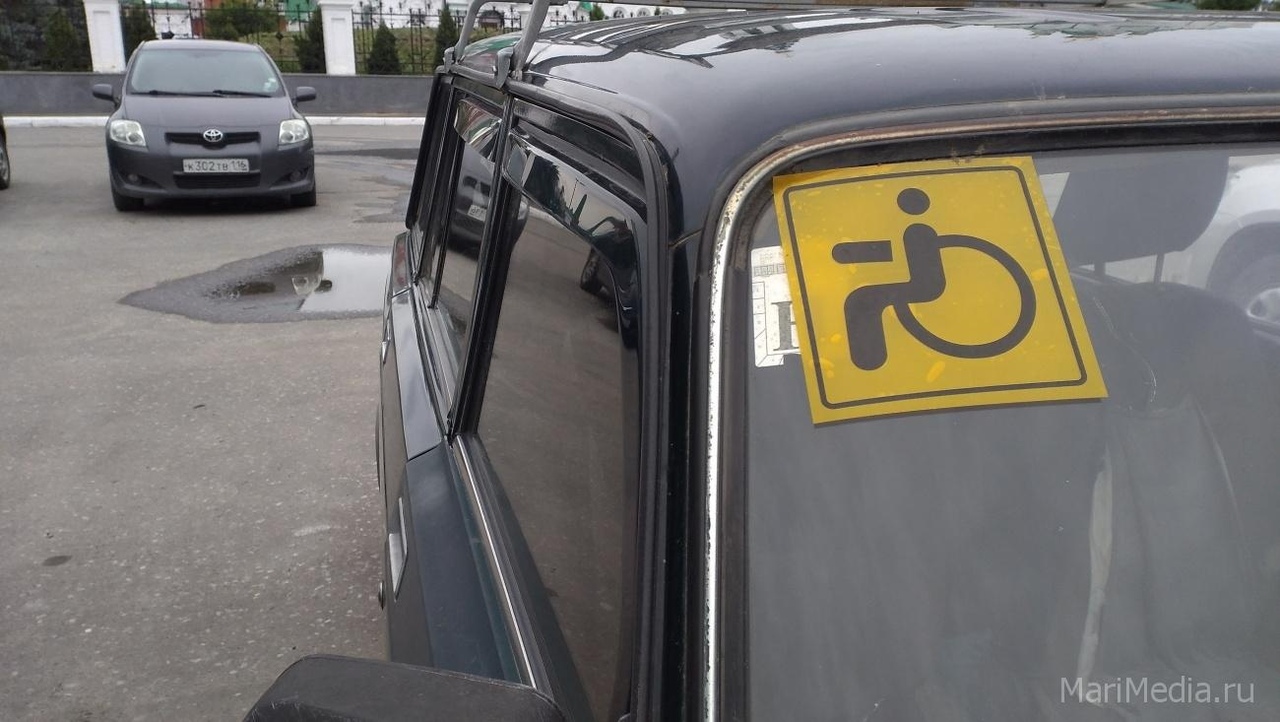 